2019-2020HandbookMonday through Thursday Hours:  8:30 am to 3:15 pmFriday Hours:8:30 am to 1:30 pm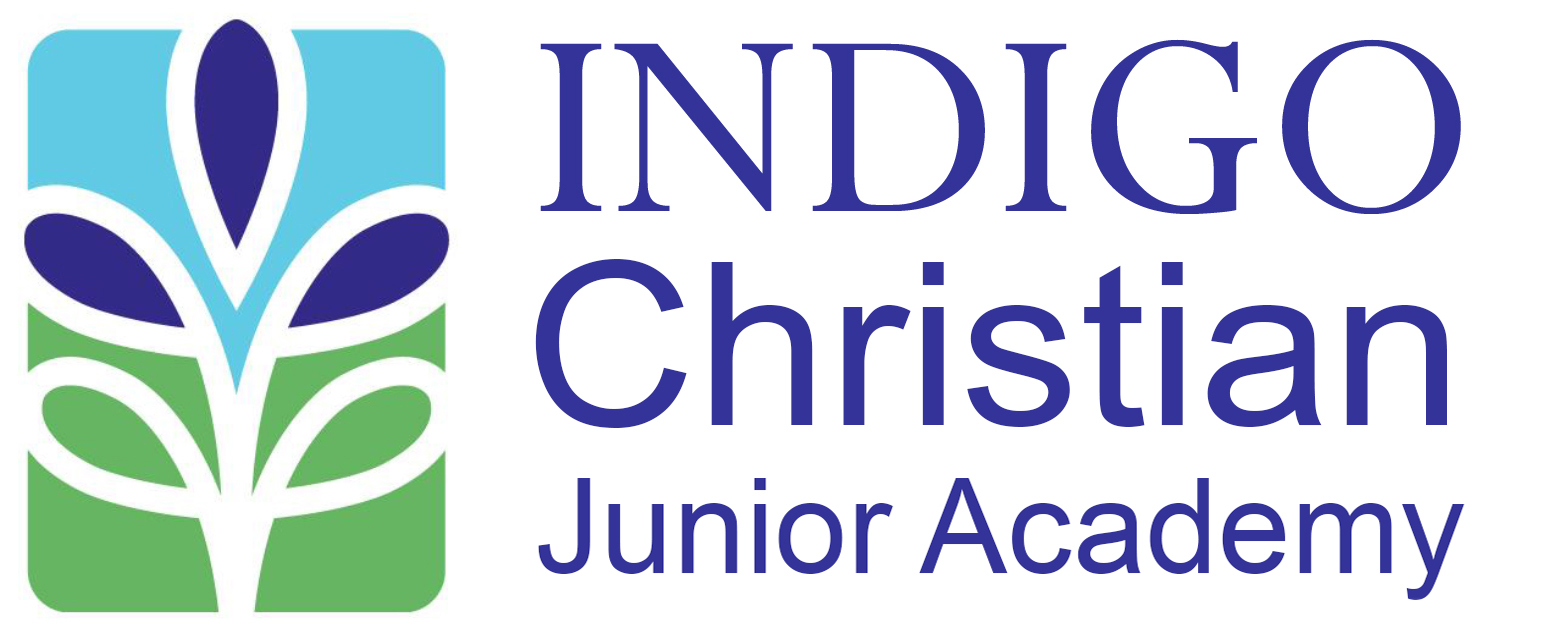 401 N.   Williamson Blvd.Daytona Beach, FL 32114Office:  386-255-5917Fax:  386-269-1997Indigo Christian Junior AcademyHandbook 2019/2020SECTION I: PHILOSOPHY AND MISSION	4PHILOSOPHY	4MISSION	4VISION	5SECTION II: ADMISSIONS	5NOTICE OF NON-DISCRIMINATORY POLICY	5GENERAL ADMISSION PROCESS	5NEW STUDENT ADMISSION PROCESS	6STUDENT RE-ENROLLMENT	7STUDENTS REQUESTING ENROLLMENT AFTER FIRST QUARTER	8PLACEMENT TESTING AND OTHER TESTING	8SECTION III: SCHOOL HOURS AND ATTENDANCE	8WEATHER RELATED EMERGENCIES	9ADDITIONAL ARRIVAL AND DISMISSAL PROCEDURES	9ATTENDANCE POLICY AND PUNCTUALITY	10ABSENCES AND LACK OF PUNCTUALITY	10SECTION IV:  SAFETY AND WELLNESS	11MEDICATION POLICY	12STUDENT ILLNESS	12SCHOOL LUNCHES	13SECTION V: PARENTAL RESPONSIBILITY	14VISITING THE SCHOOL	14BIRTHDAY CELEBRATIONS	15SCHOOL PROGRAMS	15PARENT/TEACHER COMMUNICATION AND CONFERENCES	15HOME AND SCHOOL	16REPORT CARDS	16GRADING SCALE (GPA POINTS)	16HONOR ROLL	17RESPONSIBILITY, COOPERATION, AND COMMUNICATION	17VOLUNTEERS AND FIELD TRIP CHAPERONES/DRIVERS	17SECTION VI: STUDENT ATTIRE AND PERSONAL APPEARANCE	18GENERAL DRESS CODE SPECIFICATIONS	19UNIFORM SPECIFICATIONS	19INTERNET ACCEPTABLE USE POLICY AND AGREEMENT	20SECTION VII: SCHOOL DISCIPLINE	20BEHAVIORAL STANDARDS	20DISCIPLINARY PROCESS	21CLARIFICATION OF INAPPROPRIATE BEHAVIORS	22REASONS FOR EXPULSION	24DISCIPLINARY DECISIONS APPEAL PROCESS	25SECTION VIII:  FLORIDA CONFERENCE GRIEVANCE POLICY	25RECONCILIATION PROCEDURE	25SECTION IX: FINANCIAL INFORMATION	26Indigo Christian Junior AcademyHandbook 2019/2020INDIGO CHRISTIAN JUNIOR ACADEMY (ICJA) is operated by the Daytona Beach Seventh-day Adventist Church.    We are part of a global Seventh-day Adventist educational network which includes 1.5 million students over 7,000 schools, colleges, and universities worldwide.SECTION I: PHILOSOPHY AND MISSIONPHILOSOPHYThe philosophy of Seventh-day Adventist Christian education at ICJA is a view of education as a means of restoring human beings to their original relationship with God.    Believing the redemptive aim of true education to be the restoration of human beings into the image of their Creator, ICJA in cooperation with the church and the home, strives to prepare each learner for responsible citizenship in this world and the world to come.True education imparts more than academic knowledge.   It fosters a balanced development of the whole person – spiritually, intellectually, physically, and socially.    Its time dimensions link us to eternity.True Christian education seeks to:develop a life of faith in God and respect for the dignity of all human beingsbuild character that reflects the character of the Creatornurture thinkers rather than mere reflectors of others’ thoughtspromote loving service rather than selfish ambitionensure maximum development of each individual’s potentialembrace all that is true, noble, and beautifulMISSIONICJA exists to provide students with a Christ-centered Seventh-day Adventist educationcultivating the desire to nurture a personal relationship with Christ.training students to become active missionaries to the community and the worldmotivating students to achieve God’s purpose in their livesVISIONICJA will be a premier Seventh-day Adventist educational institution where students:think deeplylive fullyserve unselfishlyhonor God completelySECTION II: ADMISSIONSNOTICE OF NON-DISCRIMINATORY POLICYICJA admits students of any race, color, national or ethnic origin to all rights, privileges, programs generally accorded or made available to students at the school.   It does not discriminate on the basis of race, color, national or ethnic origin in its administration of its educational policies, admissions policies, scholarship and loan programs, and athletic and other school administered programs.GENERAL ADMISSION PROCESSICJA, a Seventh-day Adventist school, is open to young people who are emotionally ready to enroll for the purpose of doing earnest, faithful work, and who have a desire to develop a Christian character and a personal walk with God.ICJA partners with parents or legal guardians of students in the education of their children.    In doing so, ICJA requires family members to participate in various school activities and encourages them to uphold Christian principles in the home.Following successful completion of the admissions process, students will be admitted based on ICJA’s Admissions Committee and the ICJA’s School Board’s approval of their application and payment of all fees due at the time.    All new students are accepted on a 90 day probationary period.    If a student is asked to leave, there is no refund of the registration fee.   The tuition will be prorated.Each student grade level will be assigned upon acceptance and will be determined by record from prior schools and/or standard placement testing administered by ICJA.We strive to accommodate the needs of every student, however ICJA may not have necessary support services for some identified special needs and may not be staffed to handle every identified special need.    As these special needs are identified, they will be discussed with the parents/guardians prior to admission.    If it becomes apparent that the need for adjustments is greater than anticipated, the student may be asked to leave if the classroom teacher does not have the training or experience to deal with the special need.   All students who present themselves for admission to ICJA thereby pledge to willingly observe all ICJA regulations, to uphold the Christian principles upon which the school is operated and, to the best of their ability, perform all school duties assigned to them.   It is also understood that should they break their pledge, they forfeit their right to attend the school.    If they remain enrolled in the school, it is at the discretion of the faculty and of the ICJA School Board.NEW STUDENT ADMISSION PROCESSWhen an entrance application is submitted to ICJA, a request for all student records will be made to their prior school.    The enrollment packet must be completed for each student prior to consideration for enrollment along with a $25 application fee.   All children entering kindergarten must be 5 years of age on or before September 1 of the school year.   The packet includes:Application formMedical Consent FormSchool Record Release FormTechnology FormsPick Up Permission FormField Trip Permission FormMedia Release FormStudent Allergy Release FormStudent Medication Form (if applicable)Uniform Shirt Order FormFinancial Agreement FormFinancial Aid Form (if applicable)iPad Use Agreement FormMorning Care and/or After Care FormVolunteer Application Form (optional)Additionally, the following items and procedures must be completed as a part of the administration process.1.   An official copy of the most recent report card.   2.   A copy of the most recent achievement test or completion of an ICJA entrance test.3.   Any previous special educational testing or special educational placement test results.4.   A copy of the most recent health/immunization records which should include allergy      details.5.   Students entering kindergarten or 7th grade must present a doctor’s physical exam that is dated within one year of admission.6.   A copy of the student’s birth certificate.7.   A scholarship awards letter (if applicable).8.   A copy of an IEP or written information about any individual adjustment the child may require.9.   An interview with the assigned teacher and/or principal will be conducted as needed.   The Principal in conjunction with the Admissions Committee will make a recommendation to the school board for final acceptance or rejection.   The School Board reserves the right to refuse admission based on the following:Unwillingness of parents and/or students to support ICJA’s Mission Statement and Handbook.Past behavior records.   Special needs exceeding ICJA’s ability to provide such service.School records that may raise concerns in either academics and/or irregular attendance and punctuality.STUDENT RE-ENROLLMENTThe Admissions Committee annually reviews all students for re-admission.   Re-enrollment dates are established annually.   Completion of the registration form will secure a position for the next school year provided the current student of ICJA is considered to be in “good standing”.     All registration documents listed above must be completed before school is scheduled to begin or a student will be asked to delay admittance until all documentation is complete.   It is important that all kindergarten students and 7th graders must present a health physical dated within a year of admission.   In addition, immunizations must be up to date.   STUDENTS REQUESTING ENROLLMENT AFTER FIRST QUARTERIf a student seeks admission to ICJA after first quarter, the Admissions Committee should make explicit inquiry regarding the parent’s reasons for the change in schools.   Achange o ICJA should indicate a willingness of both parent and student to become part of the school’s on-going life.   For many reasons, no new students will be accepted after the beginning of the 4th quarter.   PLACEMENT TESTING AND OTHER TESTINGA placement test may be deemed necessary in order for the staff to ascertain a student’s strengths and weaknesses, as well as current academic level for appropriate placement.   Additional testing is completed throughout the year.   DIBELSThe Dynamic Indicators of Basic Early Literacy Skills (DIBELS) are a set of measures for assessing acquisition of early literacy skills from kindergarten through second grade.    These tests are administered three times and are used to identify benchmarks, progress, difficulties, and to support remediation.   Testing may show that the student need to WrAPThe Writing Assessment Program is administered yearly to students in grades three through eight.    It examines a student’s progress in writing.MAPThis test includes assessment in math, language arts, and reading and is given twice a year, once in the fall, then again in the spring.    Using the data collected from this test, teachers can plot individual growth.   The data affords the teacher the chance to adjust the curriculum to ensure that every student reaches his/her optimal learning.SECTION III: SCHOOL HOURS AND ATTENDANCEThe school day begins at 8:30 AM and dismisses at 3:15 PM, Monday through Thursday.   On Friday, dismissal is at 1:30 PM.   There are required parent/teacher conferences dates and teacher continuing education dates that require a 12:30 dismissal.   These are noted in the school calendar.   MORNINGS: Students may not be brought to school before 7:00 AM.   Morning care begins at 7:00 AM and parents must enroll their children as part of the registration process.   Morning care is offered only on days school is in session.   Fees and regulations are stipulated on the agreement that the parent signs at the time of registration.   Unpaid fees will bar a student from participating in morning care.AFTERNOONS: Students should be picked up promptly after the close of the school day by a registered adult.   Students who are not picked up by 3:30 PM will be sent to Aftercare and will be charged Aftercare fees.   Aftercare is offered only on days school is in session.   Fees and regulations are on the form that the parent signs at the time of registration.    Unpaid fees will bar a student from participating in aftercare.WEATHER RELATED EMERGENCIESIn the case of a hurricane threat, families will be advised if the school will be closed.    If Volusia County schools are closed, so will ICJA.    In the case of facility emergencies such as loss of electricity, the school will be closed, and parents will be notified by email and by phone.    ADDITIONAL ARRIVAL AND DISMISSAL PROCEDURESStudents are discouraged from riding bicycles to and from school because of traffic and safety concerns.The speed limit in the school parking lot is 5 miles per hour.Park in only designated parking areas.ICJA is a smoke free environment.   Smoking cigarettes, cigars, pipes, or vaping are prohibited on campus.Do not leave your car unattended unless parked in a designated parking area.Small children should be escorted by an adult from the vehicle.Please load and unload your child as quickly as possible and exit the pick up line.On an extremely rainy day, children may be dismissed from the church foyer under the over hanging roof.Students will be released only to those registered adults whose names are listed by the parent/guardian.   Adults not registered will NOT be permitted to take students from the school grounds.Driver’s on the registered list who may not be recognized may be asked to show a driver’s license.In an emergency a parent may add a new name to the child’s pick up list over the phone, but this person must show a picture ID to the front office.Students are not permitted to leave campus until the regular dismissal time without the consent of parent/guardians and principal/office staff.    Clear knowledge of who is approved to pick up the child and at what time and for what reason are critical details needed.   Leaving campus without proper protocol will result in disciplinary action and even expulsionATTENDANCE POLICY AND PUNCTUALITYChildren are expected to arrive on time, be in school during all school hours, and not released early.   Students who arrive after 8:30 will require a tardy slip from the main office.   A grace period of 5 minutes is given to allow for variances in clocks.  Any combination of 5 occurrences of tardiness, absences, and/or early releases within a rotating 30 day period will be written up with a letter mailed home and a copy placed in the student’s file.    When a student accrues any combination of 10 occurrences of tardiness, absences, and/or early releases within a rotating 30 day period, the Discipline Committee will review these occurrences  and decide what the future course of action should be.    Attendance and punctuality is a major issue in school life.   It is very important to let the office know when a child is sick.   When we don’t receive a note or a phone call, we have have to assume that the absence is not valid.   See following section for valid documentation.  Valid absences and/or punctuality issues do not exempt the student from completing any work that was missed.Please remember that every student deserves the very best start to each day in order for them to be ready to learn.    The teachers plan opening exercises in the gym which prepare the student for the day.   The students are given time to store lunches, back packs, and be seated to begin classroom activities.    Students arriving after these events cause a disruption, and often teachers are forced to go over vital information a second time.  ABSENCES AND LACK OF PUNCTUALITYIf your child is absent from school, please notify the school office by 8:30 AM.    It is the parent’s responsibility to arrange with the teacher how the student will complete missed work.    A note explaining any absence should be provided the day the child returns to school.    In addition, the Administration encourages parents to schedule medical appointments outside of school hours.  When a student accrues 10 absences, the Discipline Committee will review these absences  and decide what the future course of action will be.    Children who accrue more than 10 days of absences may be at risk of expulsion and of loosing re-admission for the following year.Valid documentation for the following absences must be provided:Illness of the student (if absent more than 3 days a doctor’s note must be given.)Death in the familyPrearranged medical appointment for the studentRequired attendance at courtField trips, scheduled program, and other church events are considered part of any student’s education and attendance is expected.    Field trips are considered as a regular school day.   Any students missing a field trip will receive an absence.   Out of school vacations are discouraged.    In extenuating circumstances, students may receive up to five days excused absences.    These absent days count as part of the above mentioned 10 days.  The parents/guardians must submit a “Vacation Request Form” not later than 2 weeks before the vacation.   However, if that is not possible, please provide the teacher as much notice as possible.   Absences beyond the 5 school days are considered unexcused.     Arrangements must be made in advance with the teacher as to how the missed school work will be handled.    SECTION IV:  SAFETY AND WELLNESSICJA will follow Florida State and Southern Union codes for facility maintenance in areas such as the school/gymnasium facility, playground maintenance and management, playground fencing, and safety hazard identification and resolution.   The school receives a health inspection and an inspection by the Fire Marshall annually.   Faculty and Staff will:Expect students to follow proper hand washing procedures after restroom use, play, before and after meals, and any other time deemed necessary.Follow appropriate procedures when children are ill or injured which may include separating the child from interaction with other students and notifying the parents as soon as possible.   Parents are expected to pick up their child within 90 minutes.Perform required severe weather (hurricane, tornado) and emergency (fire, lockdown) drills according to Florida State law.Only release students to authorized adults as deemed by the parent/guardian.Report suspected cases of child abuse, neglect, and misconduct to the proper authorities per the requirements of Florida state law.All students entering our school for the first time, and all students entering kindergarten and the seventh grade are required to provide a complete physical examination form from their physician.   Forms are available at the Volusia County Health Department and doctor’s offices,  Florida law requires children entering Florida schools must provide an immunization certificate signed by their physician or health professional.   By Florida law a “shot record” is not acceptable.    Immunizations and health evaluations, records and updates supplied by parents/guardians will be appropriately filed.   The County Health Department audits these physical examination and immunization recordsMEDICATION POLICYFlorida law does not allow school personnel to administer medication, including over the counter medications, without explicit written instructions from a physician.    In the case where permission is given the staff will follow the following procedures.A form providing the child’s name, medication, dosage, instructions, and parent/guardian signature must be provided for each medication.The medication must be brought to school in the current prescription bottle or manufacture’s original package.   The student’s name and written instructions must be on the label and the medication may not be expired.All medication is kept locked in the office.    Students may not self-administer any medication.   This is a violation of Florida state law.   Exceptions may be considered with EPI pens and inhalers pending proper authorization and notification.ICJA does not have a nurse on duty.   If your child has allergies or other medical issues, please make sure the medical forms you have on file with the school are accurately documented.    All medical forms must include consent for treatment and emergency contacts.    This applies to all school morning care and after care programs.STUDENT ILLNESSParents should not send their child to school if the child is sick.   A child with the following signs and/or symptoms within the past 24 hours should not be brought to school.    This includes but is not limited to:Unexplained rashDiarrheaFever of 100 degrees F or higherVomitingPurulent eye drainageConstant coughing or wheezingSymptoms of communicable disease such as chicken pox, ringworm, strep throat, abdominal pain, headache, pink eye, head lice, etc.A child should be symptom free for 24 hours before returning to school.If a student becomes ill, has an accident at school, or develops a fever, immediate action will be taken to ensure the child’s safety and well-being.    The student’s parents will be contacted and asked to take the student home as soon as possible depending on the illness or accident.    If we are unable to reach the parent, individuals listed as an emergency contact on the Medical Consent to Treatment form will be contacted, and a process will be implemented if medical care is needed.   In acute cases an ambulance will be called and parents notified immediately.SCHOOL LUNCHESICJA promotes the 8 principles of wellness reflected in Creation Health.    These principles include Choice, Rest, Environment, Activity, Trust in God, Interpersonal Relationships, Outlook, Nutrition.    ICJA promotes a vegetarian diet for all meals provided and sponsored by the school and follows the biblical instruction in Leviticus 11 about “clean” meat choices.   We do not allow pork or pork products such as pepperoni or ham.  Neither do we allow shellfish.  For the individual lunches prepared by the parent/guardian of the student, ICJA allows chicken, fish, turkey, beef, lamb and Kosher meats.In keeping with above principles we ask that you provide the following for your child:A balanced, nourishing breakfast before the student arrives for school in the morning.A sack lunch that contains a sandwich, fruit or vegetable, chips or crackers, and any additional snacks needed for the school day.    No microwaves will be available for school lunches, so please plan accordingly.   Water in a non-breakable bottle or healthy 100% juices.   Caffeinated beverages such as “energy drinks” or central nervous system stimulants may not be brought to school.   Students may not call out for food to be delivered to the school or have free snacks from the snack cart.Please be aware that we cannot cook or refrigerate your child’s food, so plan accordingly.    Sharing or trading food is prohibited to prevent unintended allergic reactions.    Students in grades 7-8 will operate a “Snack Cart”  during lunch to raise funds for their end of year class trip.    Snacks will include chips, crackers, fruit cups, and other snacks low in sugar.    All snacks may be purchased for $.50 - $1.00 per item.HOT LUNCHOn Wednesdays, ICJA will provide a hot vegetarian lunch option for the students.    Each Friday the order form is sent home and all orders must be placed by Tuesday of the following week.    No orders can be accepted on Wednesday mornings.SECTION V: PARENTAL RESPONSIBILITYVISITING THE SCHOOLChildren not enrolled in ICJA are not permitted to visit classrooms unless prior arrangements have been made with the principal and teacher.    The most a child visitor may stay is two hours during class time with a pre-scheduled time.    A special visitors form must be filled out which includes an emergency contact number and a parent’s signature.    The visitor must be dropped off at the agreed time and picked two hours later.  They may not stay in morning care, after school care, or during lunch.Parents who wish to visit a school classroom must make prior arrangements with the appropriate teacher.   Visits may last only 30 minutes, and the parent must not talk with the teacher during this time.   The teacher will call the parent to discuss the visit.    All visitors must sign in at the office and receive a Guest Pass before proceeding to the classroom.    Parents bringing a lunch or picking up a child early must remain in the office while the matter is taken care of by a staff member.   Parents are not allowed to wander through the school or use the kitchen to store or prepare their child a lunch.   BIRTHDAY CELEBRATIONSICJA realizes that a birthday is a very special day for a child.    Generally it is best not to have a party for the child, though a lunch treat to celebrate the day is an acceptable alternative.    In the case where a parents wishes to give a birthday party in the child’s classroom, the teacher must have one week advance notice and approve of the plans.    The parents/family members involved must sign in at the office, and notify the office when they leave.    A cake or cupcakes are acceptable.   No other treats should be offered.SCHOOL PROGRAMSParents are expected to participate in school programs.    Parent-teacher conferences, school fundraisers, school sponsored open houses, school fairs, and school music programs are an important part of school life.    In addition, the Daytona Beach Seventh-day Adventist Church supports and helps to fund ICJA.    While it is understood that loyalty to ICJA does not in any way constitute commitment to the Seventh-day Adventist Church at large, students are required to attend several school-sponsored activities during the school year in cooperation with the church during some of its religious services and scheduled events.    At least two times a year, students participate in presenting a program during the Saturday, Sabbath, church service.   Students are expected to attend these services and are expected to arrive at 9:30 AM dressed in church attire.    The students will report to the designated classroom.   9:30 – 9:45 is for attendance taking, followed by Sabbath School type activities in the designated classroom while the children wait.   Parents are invited to stay in the sanctuary for the Sabbath services.   Daytona Beach Seventh-day Adventist services times are as follows: Sabbath School is from 9:30 AM to 10:45 AM.    Church Service s from 11:00 AM to 12:15 PM.   					PARENT/TEACHER COMMUNICATION AND CONFERENCESThere will be two scheduled parent/teacher conferences each year.   The first one is in the fall after the first quarter and the second on is in the spring after the third quarter.   Additional individual conferences will be scheduled by the teacher as needed or requested by the parents/guardians.   Teachers regularly post grades on FACTS, and parents may log-in under the parent portal to check their child’s grades at any time.    If parents/guardians need to set up a teacher conference, please speak the teacher to set up an appointment.   The teacher will communicate to the parents/guardians any special issues and problems with regard to social interactions.   HOME AND SCHOOLThe Home and School leader is a board position whose role is to unite the home and school and to provide a link by which cooperation may exist between the school and parents/guardians of the students.   The Home and School leader meets with the staff and principal at the beginning of the school year and periodically thereafter to formulate plans and annual goals.    All activities and projects of the Home and School leader must be approved by the ICJA School Board.   REPORT CARDSPrinted copies of quarterly grades will be issued at the end of each quarter.   Grades can be viewed on FACTS frequently.   Parent-teacher conferences are required at the end of the 1st and 3rd quarters while other appointments should be made as needed.GRADING SCALE (GPA POINTS)Students in grades K-2nd grade are evaluated and use the following scale:	I	Independently achieves objectives and performs skills	P	Progressing toward objectives and performs skills	NT	Needs more Time to developStudents in grades 3-8 use the following grading scale:GRADE AND GPA POINTS		       PERCENTAGE	A		4.00				       93-100	A-		3.67				       92-90	B+		3.33				       87-89	B		3.00				       83-86	B-		2.67				       80-82  	C+		2.33				       77-79	C		2.00				       73-76	C-		1.67				       70-72  	D+		1.33				       67-69	D		1.00				       63-66	D-		0.67				       60-62	F		0.00				       59-00HONOR ROLLBeginning in 3rd grade, students will be recognized for their academic achievements.   The following categories will be awarded quarterly:	Principal’s Scholar		4.00	Honor Roll			3.00-3.99	Honorable Mention	2.67-2.99RESPONSIBILITY, COOPERATION, AND COMMUNICATIONPositive communication is essential.    The staff always considers the best words and tone to use when speaking with a student and/or parents/guardians.    It is expected that all will show a spirit of cooperation.    Conversations of a sensitive nature will be conducted in private so that privacy is respected.    Email is considered the appropriate way to communicate any concern a teacher or parent may have.  Parents should use FACTS email.  Please remember to check for these emails and respond in a timely manner.  While notes and phone conversations are helpful and informative, they should not replace the requirement to communicate using email in FACTS school software.  You must keep all contact information up to date with the school.Communication from the school can be made through various ways such as: Remind app, signs in the drive way, emails through FACTS, notes, and phone conversations.   We value effective and efficient communication with parents and are committed to developing this.  Parents also are asked to create a healthy working relationship with the teacher and help to support their child’s learning needs at home.    If questions arise, please contact the teacher in a timely manner.   Parents also need to take an active role in assisting students when they homework.   VOLUNTEERS AND FIELD TRIP CHAPERONES/DRIVERSICJA welcomes volunteers, chaperones, and drivers.    Due to very stringent rules set forth by the Florida Conference of Seventh-day Adventists, only those who have completed the Verified Volunteer process may act in these capacities.    There is a step by step process that must be followed and is set forth on a separate sheet that may be obtained at registration or any other time during the school year.    In addition, there are some guidelines listed below:Completion of the Verified Volunteer on line training at https://www.ncsrisk.org/adventist/Successful completion of the Livescan fingerprint background check prior to the trip or any other volunteer service within the school.A copy of your current driver’s license on file in the school officeA copy of your current insurance identification card on file in the school office.   Liability and medical coverage must match Florida Conference of Seventh-day  Adventist requirements of $100,000/$300,000 liability limits and that they fill out the Education Department Volunteer Driver Form.   When a volunteers drive their own vehicle, it is their insurance that would be responsible should there be an accident.Be at least 21 years of age.Work cooperatively with the teachers and school staff members.Follow the trip plan developed by the teacher.Dress modestly.Possession and use of drugs, alcohol, tobacco, and vaping are not allowed on field trips.Administering medication (prescription/nonprescription) to a student is not allowed during the trip.Cell phones are to be used for emergencies only.   Do not conduct any business on your cell phone during child supervision.In an emergency, you may use a first aid kit or call 911 if needed.   The teacher in charge will carry the Consent to Treatment forms.No unauthorized stops will be made for snacks or restroom.    Notify the teacher if a restroom break is needed.Please be aware that being a volunteer does not mean that you have unlimited access to your child’s classroom.   Volunteer duties are only those which have been arranged between you and the classroom teacher.    At no time can you bring a younger child or any other visitor with you when you volunteer for ICJA on its premises.SECTION VI: STUDENT ATTIRE AND PERSONAL APPEARANCEICJA has chosen to implement a uniform and appearance policy, which is designed to promote school success.   All ICJA students are required to wear chosen uniforms each day.    Uniforms keep students looking neat and orderly.    They must be clean and presentable, and we expect each student to come properly bathed and groomed.   We wish the students to learn the importance of cleanliness and proper daily hygiene.   Parental/guardian cooperation is solicited to make sure children come to school well groomed and smelling fresh and clean.    The will contact the parent/guardian if their child does not exhibit such hygiene principles.Parents/guardians must ensure that students are dressed properly before they leave home.    If a student comes to school without the required uniform, ICJA administration may provide what is needed.    If there are gently used items available, there will be no charge, but if new items must be used, the cost of the item will be added to the schoolbill.   Students should wear the uniform the entire day.   This policy applies to all school functions and programs as determined by faculty and administration.    GENERAL DRESS CODE SPECIFICATIONSUniforms must be the appropriate size modestly fitting each student.Sweat pants are not to be wornCaps, hats, and sweatbands are to be removed once in the school building.Clothing that is dirty, torn, frayed, too form fitting or tight should not be worn.Hairstyles should be appropriate for school, neat, and clean; extremes in hair styles and hair colors are to be avoided.Jewelry is not permitted.    Students with pierced ears may not wear earrings during school hours or events.   Watches and medic alert jewelry may be worn.    Jewelry may not be worn during off-campus or church events.Make-up is discouraged but should be natural looking, including nail color.Athletic shoes must be worn at all times.   Open toe shoes are not school attire.If a hooded outer garment is worn, the hood should remain off the head during school hours.   Stick-on tattoos are prohibited, as is writing on skin and/or clothing.Perfume should be avoided as it causes allergic reactions in some students.UNIFORM SPECIFICATIONSRoyal blue, green, or white polo shirts with the ICJA logo may be ordered and purchased at the beginning of each school year.    The “Friday” t-shirt, official gym t-shirt, and special event t-shirts (such as Outdoor School) may be worn on Fridays.Bottoms must be Khaki/Tan or Navy Blue.    These include shorts, plain skirts, skorts, and pleated skirts (no more than 3” above the knee), capris,  and pants.    Clean, un-frayed/cut jeans may be worn on Fridays.Shorts should be worn under skirts that will cover the underwear.The principal and teachers determine whether students are complying with the dress code.   In the event that a student’s appearance is not consistent with ICJA’s uniform standards, the principal or the office staff may contact the child’s parent to request corrective measures.   Students out of compliance may be given a uniform referral.    Parents will be notified after two referrals.   Students who receive five referrals will be asked to appear before the Discipline Committee, and may be asked to withdraw.INTERNET ACCEPTABLE USE POLICY AND AGREEMENTICJA offers internet access for all students for educational purposes only.    The internet access under the auspices of ICJA and has NOT been established as a public access service or public forum.   The school has the right to place responsible restrictions on the material student’s access or post through the system.    Students are also expected to follow the rules as set forth in the Internet Acceptable use Policy Agreement.Students may not use the ICJA internet connection for non school personal or commercial purposes.    This means that they may not offer, provide, or purchase products or services through the ICJA school connection.   The following rules also apply:Students should not be on Facebook, Instagram, Twitter, e-mail accounts, or shopping sites during school time.   Doing so is a serious offence and will receive disciplinary action.    Students will not post personal contact information about himself/herself or other people.  This includes the name, physical description, address, phone number, school name, work address, or email address for himself/herself or any other person.   Students will promptly disclose to their teacher any message they receive that is inappropriate or makes them feel uncomfortable.Students will not attempt to gain unauthorized access to any other computer system, another person’s log-in, or access another’s personal files.    These actions are illegal even if only for the purpose of browsing, and will receive disciplinary action up to expulsion.SECTION VII: SCHOOL DISCIPLINEBEHAVIORAL STANDARDSICJA is a spiritual and academic community.    The discipline process addressing behavior issues that may arise is meant to be a guide with redemptive measures in place.    The school administration and ICJA School Board reserves the right to discipline in a manner deemed appropriate.    When a student exhibits inappropriate behavior, counseling and redemptive measures will be employed whenever possible.   There are times, however, when the school cannot meet the needs of the student.    In such cases, the student may be asked to withdraw from school.    In every case, individual situations will be considered.   It should be noted that poor attendance may lead to a situation where a child may be asked to withdraw from school.DISCIPLINARY PROCESSIn an effort to provide understanding of the disciplinary process at ICJA, levels of offenses have been established to effectively manage behavioral issues at appropriate levels of the offense.    Each phase of the process is as follows:Classroom teachersPrincipalSchool Discipline CommitteeICJA School BoardThe teacher may handle classroom disruptions at their own discretion.   When student behaviors are repeated or escalate, the teacher may use progressive consequences such as warnings, time-outs, temporary removal from the classroom, or loss of recess.    The teacher will maintain a classroom record of offenses and consequences for each student.    It is at the teacher’s discretion when to inform the parent and/or principal.    ICJA will deal with serious behavioral issues in violation of general student safety, academic, and spiritual expectations of ICJA.   These issues will be referred to the principal for consequences and must include documentation of the conference between the teacher and the parents/guardians by phone or in person.   The principal must document their assessment of the student’s understanding of the infraction committed along with a plan to keep these infractions from repeating.   Other actions that may help the student can include additional parent/guardian conferences or suspension from school depending on the severity of the offense.    Should the student be referred to the principal for the same offense three times, the matter will be referred to the Discipline Committee.The school Discipline Committee will communicate with the teacher, the student, the parent/guardian, and the principal.    It is at this juncture that the student may be placed on probation and/or referred to the School Board to determine whether the student should be suspended or expelled.Suspension may be served in two ways.    First, as an in-school suspension of up to three days where the student will not participate in any school events, but remain in the office while doing the day’s school work.    Secondly, as an out-of-school suspension for up to three days at which time the student will have three days to make up any missed work.   ICJA does not tolerate behaviors that cause harm to students and/or those around them.   A student who exhibits the behaviors listed below must be immediately removed from the school grounds by their parent/guardian.   An immediate recommendation by the School Discipline Committee may be made to the ICJA School Board that the student be expelled.    The student may not be allowed on the school grounds until the School Board has met with the student and their parents/guardians.   The issues that are considered very serious are:		1.   Possession, use, sale, of solicitation of the following: alcohol, illegal		   drugs, tobacco/vaping products, other controlled substances, and over the                       counter drugs.		2.   Bringing a weapon of any kind to school.		3.   Illegal behavior such as sexual harassment, bullying, or physical assault.		4.   Vandalism to the school and its property.   It should be noted that		    technology devices on loan to the student, textbooks(unless consumable),                        and library books on loan to the student if damaged or lost are the 		    responsibility of the students and his/her family will be assessed a 		    replacement or repair fee based on the age of the lost or damaged item.		    Broken technology items will have fees applied per the internet user		    agreement form.		5.    Documented cheating of more that three times.CLARIFICATION OF INAPPROPRIATE BEHAVIORSFor the sake of clarity, the following is an explanation of inappropriate behaviors.    These behaviors will receive disciplinary action appropriate to the incident.Cheating—Cheating consists of receiving unauthorized assistance on a quiz or exam or any assignment; offering such assistance; using hidden material (ie.   hand held devices, computers, phones, laptops, iPods, etc.) to aid in taking a test, practicing deception of any kind, including plagiarism, in the completion of school assignments.    Plagiarism—Plagiarism is a form of cheating and dishonesty.    It includes copying materials from textbooks, research books, library resources, and internet resources without providing credit to the author of the articles.   Faculty is trained to look for plagiarism both from written medium and internet sources.   It also includes having someone else write your answers/papers for you.Dishonesty—Dishonesty consists of practicing deception of any kind or being untruthful in any manner.   Students who participate in cheating and/or plagiarism will be disciplined accordingly as determined by the School Discipline Committee.Theft—Theft is taking from any person, desk, backpack, or locker an item for the purpose of keeping it for themselves or hiding it from the rightful owner.   This cannot be done as a “joke” or for any reason that is considered funny.   If a student finds a misplaced item, they must return the item to the teacher or owner as soon as it is found.                                          Alcohol, Drugs, and Tobacco—ICJA does not allow transportation, possession, or distribution (the act of giving or selling any such substance to another) and/or sale of alcohol, tobacco, drugs, or drug paraphernalia (including look-alike drugs), or distribution of any substance not labeled in accordance with the FDA on school property or at any school function.Hazing—ICJA prohibits any conduct or method of initiation in any school organization, club, or activity which could willfully endanger a person’s physical and/or mental health.    Students conducting hazing activities upon other students will be immediately referred to the School Discipline Committee for appropriate disciplinary action.Bullying—In accordance with Christian philosophy, bullying is prohibited on ICJA school grounds, property immediately adjacent to the school grounds, at school sponsored related events, or through the use of of technology or an electronic device if the act or acts in question create a hostile environment at school for the victim, infringe on the rights of the victim at school, or materially and substantially disrupt the education process or orderly operation of the school.Cyber-bullying—The above definition of bullying includes cyber-bullying, which means bullying through the use of technology or electronic medium.Dress Code—Students are expected to follow the established dress code guidelines at all times and respond immediately to needed corrections.    Continued problems and refusal to immediately correct the problem will result in a referral to the administration for appropriate disciplinary action, and may include removal from class until the violation is corrected.   Misuse, damage, or destruction of the iPad, computer, or any electronic devise on loan to the student--The internet use policy is a separate document that each student signs at the beginning of the new school year.   Cell Phones—Cell phones must be kept in either backpacks or lockers on silent or turned off during the school day, and not be taken out for display or use without teacher permission.   Parents must retrieve confiscated cell phones.Harassment—Each person is to respect the rights of others.   No student attending ICJA should suffer harassment of any form which includes any words or actions that make a person feel uncomfortable or insecure.   There are many ways in which to harass another person.   To make it as clear as possible, the following list is intended to illustrate the offensive nature of this type of behavior.Sexual harassment which includes verbal, graphic, or written comments.Pressure to engage in sexual activity.Repeated remarks to a person with sexual or demeaning implications.Unwelcome or inappropriate touching.Telling sexual jokes.Rude and/or sexual body languageRacial Harassment—Racial harassment includes verbal slurs, written, or physical conduct that denigrates or shows hostility or aversion toward any student or teacher based upon race.   Any behavior of this type is not permitted.   To make it clear as possible, the following list illustrates the offensive nature of this type of behavior.Name calling and insults.Negative stereotyping.Threatening, intimidating, or hostile acts.Written or graphic material that shows hostility or aversion toward an individual or group.Telling racially biased jokes.Vandalism—any attempt to damage school property, including faculty property, whether by carelessness, misuse, or willful destruction of objects or materials, will be assessed and charged to the student.    This includes, but is not limited to writing on desks, furniture, or walls.   Parents are responsible for restitution arising from damages to school property or harm to others done by their children when such occurs during school hours on school property or school sponsored activities.   Such behavior can result in suspension or expulsion.Weapons and other dangerous devices—ICJA does not allow the use or sale of, possession of, or furnishing of illegal weapons, firearms, explosives, or other devices that may be considered a weapon, including martial arts weapons.    If any such items are found in the possession of a student it is an immediate expulsion.Inappropriate behavior between two students—Any inappropriate physical contact, fighting, pushing, tripping, students who are meeting in a clandestine way, or are found touching each other inappropriately may be suspended or expelled.   REASONS FOR EXPULSIONICJA does not tolerate behaviors that cause harm to students and/or those around them.   A student who exhibits the behaviors listed below must be removed from the school grounds immediately by their parents/guardians.   An immediate recommendation may be  made to the ICJA School Board that the student be expelled.   The student may not be allowed onto the school grounds until the ICJA School Board has met with the student and their parents/guardians.    The exception is bringing a weapon on school grounds; this calls for an immediate expulsion.    The other serious offenses are:Sexual harassment as defined above.Racial harassment as defined abovePhysically hitting, fighting with another student.Inappropriate use of the internet.DISCIPLINARY DECISIONS APPEAL PROCESSIt is the policy of ICJA to provide an orderly process for students and parents to appeal decisions made by the faculty, administration, or Discipline Committee of the school.   It is intended that decisions regarding students be solved in the early stage between teacher and student and parents.    Should any decision made regarding the discipline of a student at any level of the process, parents may meet with the principal and ask for a different resolution.    The ICJA School Board has the final authority for appeals not resolved at earlier stages of the process.This appeal process should be made by letter that includes the decision that is being appealed and any new fact related to the appeal that should be considered.   Within one week of the receipt of the written appeal, the responsible party will review the appeal forunderstanding, clarify the issues, and further seek parties involved.    If no resolution is obtained, the decision may then be appealed to the next level in order: 1st level of appeal is to the principal2nd level of appeal is the school Discipline Committee.   3rd and final level of appeal is the School Board.If the appeal level reaches the School Board, they have 14 days to consider the matter and give the final decision in writing to the student and their parents/guardians.SECTION VIII:  FLORIDA CONFERENCE GRIEVANCE POLICYRECONCILIATION PROCEDUREOn Occasion, problems can arise between parents/guardians and a teacher.   The following reconciliation procedure is based on Matthew 18 and II Corinthians 6.   It is understood that the objective of all parties involved will be to proactively and constructively resolve the conflict in order to improve education and for positive personal relationships at ICJA.Step 1:	The parent should first talk with the teacher involved and attempt to		resolve the problem.    The meeting and resolution, or attempt at 		resolution should be documented and preferably signed by both parties.Step 2:	If the problem is not resolved, the parent then will ask the school-sponsored		school principal to help resolve the problem.    The teacher, the principal, 				and parents/guardians shall meet together and discuss the problem 					documenting the resolution, or attempt at resolution.Step 3:	If the problem is not resolved on the school level, the parent/guardian will		then contact the School Board chairperson who will set up a meeting with 		the principal, teacher, parent/guardian to resolve the issue.    This step 		requires the parent to state the problem to the School Board chairperson		and teacher in writing.    The teacher’s response will also be in writing.Step: 4	If the problem is still not resolved, the School Board chairperson willfully 				convene a formal meeting with the conference Office of Education		superintendent.    The superintendent will attempt to resolve the problems				meeting with the parents/guardians, teacher, principal, and School Board		Chair.Step 5:	If the problem is not resolved, then the School Board should become					involved.   The parent, teacher, principal, and Educational Superintendent		will present documentation of all the problems involved to get a board		action and perspective on what has taken place within the limits of NAD		requirements and restrictions.Step 6:	If the parent is not satisfied with the results of the preceding step, the 		matter shall be referred to the Conference K-12 administrative body or		its duly appointed committee that deals with such matters.   The decision of 		the appointed committee shall be considered final.	SECTION IX: FINANCIAL INFORMATIONThe local Daytona Beach Seventh-day Adventist Church and the Florida Conference of Seventh-day Adventist subsidizes a major portion of ICJA’s operating costs.   They provide for the maintenance and cleaning of the building, provide for purchasing textbooks and many other school materials, and take care of the upkeep of all the grounds.   ICJA participates in the Step Up for Students Scholarship (SUFS) program and the AAA Scholarship Foundation program which gives financial assistance to families who qualify.    While many families benefit from this assistance, it should be recognized that tuition only pays a portion of school expenses.    Tuition rates are adjusted yearly, and are made available before the end of the current year.   Monthly payments are due the 1st of each month August through May.   The application fee, registration fee, technology fee, uniform orders, and the first month’s tuition are due at registration.    Tuition is divided into ten equal installments which begin August 1 and end May 1.    All accounts must be settled no later than May 10 in order for report cards/and or school records to be released.    Families must also pay all Morning Care and After Care fees outstanding no later than one week before school is out.    Any family who has not brought their account current by this date will not be able to have their child in morning care or after care.ICJA accepts checks or money orders which should be made out to ICJA.   There is a $35 charge for all returned checks.   Parents may also opt to pay by credit card, and this process can be set up at registration.   Morning Care and After Care must be paid by credit card which is set up at registration.   If a credit card is declined, ICJA will accept payments in cash.